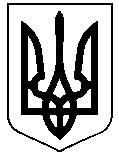 РЕШЕТИЛІВСЬКА МІСЬКА РАДАПОЛТАВСЬКОЇ ОБЛАСТІВИКОНАВЧИЙ КОМІТЕТРІШЕННЯ29 березня 2024 року                      м. Решетилівка                                   № 56Про затвердження висновку щодо недоцільності позбавлення батьківських прав громадянки відносно її дітейКеруючись ст. 34 Закону України „Про місцеве самоврядування в Україні”, на підставі ст. ст. 150, 164, 180 Сімейного кодексу України, ст. ст. 11, 12 Закону України „Про охорону дитинства”, п. 24 Порядку провадження органами опіки та піклування діяльності, пов’язаної із захистом прав дитини, затвердженого постановою Кабінету Міністрів України від 24.09.2008 № 866, враховуючи рішення комісії з питань захисту прав дитини від 28.03.2024, виконавчий комітет Решетилівської міської радиВИРІШИВ:Визнати недоцільним позбавлення батьківських прав громадянки Петришак Ольги Іванівни відносно неповнолітніх Петришак Аліни Василівни, 25.11.2007 року народження, Петришак Марини Василівни, 08.01.2009 року народження.Секретар міської ради							Тетяна МАЛИШЗАТВЕРДЖЕНОрішення виконавчого комітетуРешетилівської міської ради 29 березня 2024 року № 56Висновоквиконавчого комітету Решетилівської міської ради, як органу опіки і піклування, щодо недоцільності позбавлення батьківських прав громадянки Петришак Ольги Іванівни відносно неповнолітніх доньок Петришак Аліни Василівни, 25.11.2007 року народження, Петришак Марини Василівни, 08.01.2009 року народженняВстановлено, що Петришак Ольга Іванівна та Петришак Василь Васильович  перебували у шлюбі, який було зареєстрований відділом РАЦС Решетилівського районного управління юстиції Полтавської області 28.12.2002 року.  Від шлюбу мають доньок: Петришак Альону Василівну, 23.12.2004 року народження, Петришак Аліну Василівну, 25.11.2007 року народження, Петришак Марину Василівну, 08.01.2009 року народження.Подружні стосунки не склалися і рішенням Решетилівського районного суду Полтавської області 13 грудня 2011 року  (справа 2-407/11р.) шлюб був розірваний та прийняте рішення залишити доньок на виховання матері.Відповідно до виконавчого провадження громадянин Петришак В.В. сплачує аліменти на утримання доньок  у розмірі 1/2 всіх видів заробітку (доходу), але не менше 30%  прожиткового мінімуму для дитини відповідного віку щомісячно, починаючи з 21.03.2011 року та на даний час заборгованості не має, згідно довідки Решетилівського відділу державної виконавчої служби у Полтавському районі Полтавської області Східного Міжрегіонального управління Міністерства юстиції від 15.01.2024 № 425.Сплачуючи аліменти колишній дружині, окрім цього, Петришак В.В. фактично утримує дітей самостійно, оскільки Петришак Ольга Іванівна офіційно не працевлаштована, має лише тимчасові короткочасні підробітки. Тривалий час діти не проживають з Ольгою Іванівною, про що вона заявила особисто. Водночас, необхідно зазначити, що молодша донька не проживає також із батьком, а проживає з бабусею в с. Шрамки.Відповідно до інформації директора М’якеньківського ЗЗСО І-ІІ ст. з дошкільним підрозділом від 25.12.2023 № 01-18/108, мати по відношенню до дітей груба, основні методи її виховання – крик та бійка, так як вона часто перебуває в нетверезому стані. З 2022 року діти з матір’ю не проживають. Всі питання щодо навчання та виховання дітей вирішувалися і вирішуються з батьком дітей – Петришаком Василем Васильовичем.Відповідно до повідомлення старости сіл М’якеньківка, Михнівка, Шрамки від 30.03.2021 №27, мати з дітьми не проживає, а проживає зі своїм співмешканцем Сліпко С.В. Можна зробити висновок, що це має систематичний характер. Питання щодо стану виховання дітей в сім’ї Петришак Ольги Іванівни неодноразово розглядалися на засіданнях Комісії з питань захисту прав дитини при виконавчому комітеті Решетилівської міської ради, давався термін для виправлення недоліків та виносилося попередження щодо наслідків неналежного виконання батьківських обов’язків. Потрібно зазначити, що на комісію викликався також батько дітей Петришак Василь Васильович до якого теж були зауваження членів комісії.Відповідно до повідомлення  СПД № 1 ВП №2  Полтавського РУП ГУНП у Полтавській області від 28.03.2024 Петришак Ольга Іванівна за період 2022-2024 років неодноразово притягувалася до відповідальності, а саме: ч.2.ст.178 КУпАП (розпиття алкогольних напоїв або поява в громадському місці у п’яному вигляді),  ч.1. ст 184 КУпАП – неналежне виконання батьківських обов’язків, ст.180 КУпАП – доведення неповнолітнього до стану сп’яніння.Відповідно до ч. 1, 2 ст. 171 Сімейного кодексу України,  дитина має право на те, щоб бути вислуханою батьками, іншими членами сім'ї, посадовими особами з питань, що стосуються її особисто, а також питань сім'ї та має бути вислухана при вирішенні між батьками, іншими особами спору щодо її виховання, місця проживання, у тому числі при вирішенні спору про позбавлення батьківських прав, поновлення батьківських прав, а також спору щодо управління її майном. З дітьми, Петришак Аліною Василівною та Петришак Мариною Василівною проведена розмова, в ході якої вони зазначили, що незадоволені  аморальною поведінкою матері, її відношенням до них. Неповнолітні власноруч написали заяви на ім’я начальника служби у справах дітей виконавчого комітету Решетилівської міської ради, в якій зазначили, що вони не заперечують щодо позбавлення Петришак Ольги Іванівни батьківських прав, тому що вони та вважають її чужою людиною Петришак О.І. не виконує свої обов’язки, не турбується про фізичний і духовний розвиток доньок, не цікавиться їх здоров'ям, навчанням, підготовкою до самостійного життя, не виявляє інтересу до їх внутрішнього світу, та не дарує подарунків.Декларація прав дитини, проголошена Генеральною Асамблеєю ООН 20 листопада 1959 року, як принципове положення визначила, що дитина повинна зростати в умовах турботи.Відповідно до ст. 18 Конвенції про права дитини, батьки несуть основну відповідальність за виховання дитини. Найкращі інтереси дитини є предметом їх основного піклування.Згідно з частиною першою ст.12 Закону України „Про охорону дитинства”, частинами другою, третьою ст. 150, частинами другою, четвертою ст.155 та ст. 180 Сімейного кодексу України передбачено, що кожна дитина має право на піклування батьків, а батьки мають право та зобов'язані виховувати дитину, піклуватися про її здоров'я, фізичний, духовний та моральний розвиток, створювати належні умови для розвитку її здібностей та несуть відповідальність за невиконання та ухилення від виконання батьківських обов'язків.Громадянка Петришак Ольга Іванівна фактично самоусунулася від виконання батьківських обов’язків, не цікавиться життям доньок, не піклується про них, не цікавиться їх життям.Дії (бездіяльність) Петришак О.І. повністю співпадають із ознаками, викладеними у п. 2. частини першої ст.164 Сімейного кодексу України та п.16. постанови Пленуму верховного Суду України від 30.03.2007 „Про практику застосування судами законодавства при розгляді справ про усиновлення і про позбавлення батьківських прав”, оскільки вона не бере участі у вихованні, не виявляє турботи щодо дітей, не підтримує їх матеріально.Питання про доцільність позбавлення громадянки Петришак О.І. розглядалося на засіданні комісії з питань захисту прав дитини при виконавчому комітеті Решетилівської міської ради 28.02.2024, але рішення не прийняте, тому що переважна більшість членів комісії утрималася в прийнятті рішення, оскільки також є зауваження до батька дітей. Повторний розгляд питання «Про затвердження висновку служби у справах дітей виконавчого комітету Решетилівської міської ради  щодо позбавлення батьківських прав громадянки Петришак Ольги Іванівни» відбувся 28.03.2024 та більшістю голосів прийняте рішення про недоцільність позбавлення батьківських прав громадянки Петришак Ольги Іванівни, тому що зауваження щодо виконання батьківських обов’язків є до обох батьків.Таким чином, виконавчий комітет Решетилівської міської ради, як орган опіки та піклування, вважає недоцільним позбавлення батьківських прав громадянки Петришак Ольги Іванівни відносно неповнолітніх доньок Петришак Аліни Василівни, 25.11.2007 року народження, Петришак Марини Василівни, 08.01.2009 року народження.